РОСТОВСКАЯ ОБЛАСТЬ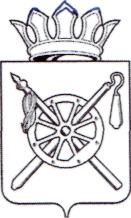 ОКТЯБРЬСКИЙ РАЙОНСОБРАНИЕ ДЕПУТАТОВ КРИВЯНСКОГО СЕЛЬСКОГО ПОСЕЛЕНИЯРЕШЕНИЕРуководствуясь п.2 ч.1 ст.24, ст.50 Устава муниципального образования «Кривянское сельское поселение», Собрание депутатов Кривянского сельского поселения решило:Внести изменения в решение Собрания депутатов Кривянского сельского поселения от 27.12.2021 №18 «О бюджете Кривянского сельского поселения Октябрьского района на 2022 год и на плановый период 2023 и 2024 годов»:в подпункте 1.2 пункта 1 цифру «26 539,0» заменить цифрой «27 254,4»;в подпункте 1.5 пункта 1 цифру «0,0» заменить цифрой «715,4»;в пункте 6 цифру «500,0» заменить цифрой «607,0»;приложение 4 подлежит исключению.Приложения 2, 5, 6, 7 решения Собрания депутатов Кривянского сельского поселения от 27.12.2021 №18 «О бюджете Кривянского сельского поселения Октябрьского района на 2022 год и на плановый период 2023 и 2024 годов» изложить в новой редакции, согласно приложениям 1, 2, 3, 4 к настоящему решению. Настоящее решение вступает в силу с момента его официального обнародования и подлежит размещению на официальном сайте в сети Интернет.Источники финансирования дефицита бюджета Кривянского сельского поселения Октябрьского района на 2022 год и на плановый период 2023 и 2024 годовРаспределение бюджетных ассигнований по разделам, подразделам, целевым статьям (муниципальным программам Кривянского сельского поселения Октябрьского района и непрограммным направлениям деятельности), группам и подгруппам видов расходов классификации расходов бюджета на 2022 год и на плановый период 2023 и 2024 годовВедомственная структура расходов бюджета Кривянского сельского поселения Октябрьского района на 2022 год и на плановый период 2023 и 2024 годовРаспределение бюджетных ассигнований по целевым статьям (муниципальным программам Кривянского сельского поселения Октябрьского района и непрограммным направлениям деятельности), группам и подгруппам видов расходов, разделам, подразделам классификации расходов бюджета на 2022 год и на плановый период 2023 и 2024 годов13.04.2022№ 26Ст. КривянскаяО внесении изменений в решение Собрания депутатов Кривянского сельского поселения от 27.12.2021 №18 «О бюджете Кривянского сельского поселения Октябрьского района на 2022 год и на плановый период 2023 и 2024 годов»Председатель Собрания депутатов – Глава Кривянского сельского поселения                                       Л.Г. ЗеленковПриложение №1к решению Собрания депутатовКривянского сельского поселенияот 13.04.2022 №26(тыс. рублей)(тыс. рублей)(тыс. рублей)Код бюджетной классификации Российской ФедерацииНаименование2022 год2023 год2024 год1234501 00 00 00 00 0000 000ИСТОЧНИКИ ВНУТРЕННЕГО ФИНАНСИРОВАНИЯ ДЕФИЦИТОВ БЮДЖЕТОВ715,40,00,001 05 00 00 00 0000 000Изменение остатков средств на счетах по учету средств бюджета715,40,00,001 05 00 00 00 0000 500Увеличение остатков средств бюджетов26 539,025 709,444 408,701 05 02 00 00 0000 500Увеличение прочих остатков средств бюджетов26 539,025 709,444 408,701 05 02 01 00 0000 510Увеличение прочих остатков денежных средств бюджетов26 539,025 709,444 408,701 05 02 01 10 0000 510Увеличение прочих остатков денежных средств бюджетов сельских поселений26 539,025 709,444 408,701 05 00 00 00 0000 600Уменьшение остатков средств бюджетов27 254,425 709,444 408,701 05 02 00 00 0000 600Уменьшение прочих остатков средств бюджетов27 254,425 709,444 408,701 05 02 01 00 0000 610Уменьшение прочих остатков денежных средств бюджетов27 254,425 709,444 408,701 05 02 01 10 0000 610Уменьшение прочих остатков денежных средств бюджетов сельских поселений27 254,425 709,444 408,7Глава администрацииКривянского сельского поселенияЕ.Г. СтраданченковПриложение №2к решению Собрания депутатовКривянского сельского поселенияот 13.04.2022 №26(тыс.рублей)(тыс.рублей)Наименование показателейРзПР ЦСР ВР202220232024Наименование показателейРзПР ЦСР ВР20222023202412345678ВСЕГО27254,425709,444408,7ОБЩЕГОСУДАРСТВЕННЫЕ ВОПРОСЫ0112462,211692,212615,4Функционирование законодательных (представительных) органов государственной власти и представительных органов муниципальных образований0103100,010,010,0Реализация направления расходов, для отражения которых не предусмотрены обособленные направления расходов в рамках непрограммных расходов органа местного самоуправления (Иные закупки товаров, работ и услуг для обеспечения (государственных) муниципальных нужд)0103 99 9 00 99999 240100,010,010,0Функционирование Правительства Российской Федерации, высших исполнительных органов государственной власти субъектов Российской Федерации, местных администраций010411139,910569,010925,0Расходы на выплаты по оплате труда работников Администрации Кривянского сельского поселения в рамках подпрограммы "Обеспечение реализации муниципальной программы Кривянского сельского поселения Октябрьского района "Муниципальная политика  " муниципальной программы Кривянского сельского поселения Октябрьского района "Муниципальная политика " (Расходы на выплаты персоналу государственных (муниципальных) органов)010487 1 00 001101209808,59915,810268,2Расходы на обеспечение функций Администрации Кривянского сельского поселения в рамках подпрограммы «Обеспечение реализации муниципальной программы Кривянского сельского поселения Октябрьского района «Муниципальная политика» муниципальной программы Кривянского сельского поселения Октябрьского района "Муниципальная политика" (Иные закупки товаров, работ и услуг для обеспечения (государственных) муниципальных нужд)010487 1 00 001902401242,4560,8560,8Расходы на обеспечение функций Администрации Кривянского сельского поселения в рамках подпрограммы «Обеспечение реализации муниципальной программы Кривянского сельского поселения Октябрьского района «Муниципальная политика » муниципальной программы Кривянского сельского поселения Октябрьского района "Муниципальная политика" (Уплата налогов, сборов и иных платежей)010487 1 00 001908501,01,01,0Осуществление полномочий по определению в соответствии с частью 1 статьи 11.2 Областного закона от 25 октября 2002 года №273-ЗС "Об административных правонарушениях" перечня должностных лиц, уполномоченных составлять протоколы об административных правонарушениях в рамках непрограммных расходов органа местного самоуправления (Иные закупки товаров, работ и услуг для обеспечения (государственных) муниципальных нужд)01 0499 9 00 723902400,20,20,2Иные межбюджетные трансферты, перечисляемые из бюджета поселения бюджету Октябрьского района на финансирование расходов, связанные с передачей полномочий  по обеспечению малоимущих граждан, проживающих в поселении и нуждающихся в улучшении жилищных условий, жилыми помещениями в соответствии с жилищным законодательством , организация строительства и содержание муниципального жилого фонда, создание условий для жилищного строительства в рамках непрограммных расходов органа местного самоуправления (Иные межбюджетные трансферты)010499 9 00 8520054087,891,294,8Обеспечение деятельности финансовых, налоговых и таможенных органов и органов финансового (финансово-бюджетного) надзора0106188,3194,2202,0Иные межбюджетные трансферты, перечисляемые из бюджета поселения бюджету Октябрьского района на финансирование расходов, связанные с передачей полномочий  по организации в границах поселения электро-, тепло-, газо- и водоснабжения населения, водоотведения в рамках непрограммных расходов органа местного самоуправления  (Иные межбюджетные трансферты)010699 9 00 8530054068,370,473,3Иные межбюджетные трансферты, перечисляемые из бюджета поселения бюджету Октябрьского района на финансирование расходов, связанные с передачей полномочий  по осуществлению внутреннего муниципального финансового контроля в рамках непрограммных расходов органа местного самоуправления  (Иные межбюджетные трансферты)010699 9 00 85600540120,0123,8128,7Резервные фонды0111604,70,00,0Резервный фонд Администрации Кривянского сельского поселения Октябрьского района на финансовое обеспечение непредвиденных расходов в рамках непрограммных расходов органа местного самоуправления (Резервные средства)011199 9 00 90700870604,70,00,0Другие общегосударственные вопросы0113429,3919,01478,4Расходы на обеспечение функций Администрации Кривянского сельского поселения в рамках подпрограммы «Обеспечение реализации муниципальной программы Кривянского сельского поселения Октябрьского района «Муниципальная политика » муниципальной программы Кривянского сельского поселения Октябрьского района "Муниципальная политика" (Иные закупки товаров, работ и услуг для обеспечения (государственных) муниципальных нужд)011387 1 00 00190240244,4214,4214,4Расходы на обеспечение функций Администрации Кривянского сельского поселения в рамках подпрограммы «Обеспечение реализации муниципальной программы Кривянского сельского поселения Октябрьского района «Муниципальная политика» муниципальной программы Кривянского сельского поселения Октябрьского района "Муниципальная политика" (Уплата налогов, сборов и иных платежей)011387 1 00 0019085074,274,274,2Иные межбюджетные трансферты, перечисляемые из бюджета поселения бюджету Октябрьского района на финансирование расходов, связанные с передачей полномочий  по владению, пользованию и распоряжению имуществом, находящимся в муниципальной собственности поселения в рамках непрограммных расходов органа местного самоуправления   (Иные межбюджетные трансферты)011399 9 00 8540054066,469,271,9Иные межбюджетные трансферты, перечисляемые из бюджета поселения бюджету Октябрьского района на финансирование расходов, связанные с передачей полномочий  по определению поставщиков (подрядчиков, исполнителей) для отдельных муниципальных заказчиков, действующих от имени поселений и бюджетных учреждений поселений в рамках непрограммных расходов органа местного самоуправления   (Иные межбюджетные трансферты)011399 9 00 8550054044,346,147,9Условно утвержденные расходы (Специальные расходы)011399 9 00 901108800,0515,11070,0НАЦИОНАЛЬНАЯ ОБОРОНА02483,4498,7515,3Мобилизационная и вневойсковая подготовка0203483,4498,7515,3Осуществление первичного воинского учета органами местного самоуправления поселений, муниципальных и городских округов в рамках непрограммных расходов органа местного самоуправления(Расходы на выплаты персоналу государственных (муниципальных) органов)020399 9 00 51180120483,4498,7515,3НАЦИОНАЛЬНАЯ БЕЗОПАСНОСТЬ И ПРАВООХРАНИТЕЛЬНАЯ ДЕЯТЕЛЬНОСТЬ03699,1328,4145,7Защита населения и территории от чрезвычайных ситуаций природного и техногенного характера, гражданская оборона030968,068,068,0Мероприятия по защите населения от чрезвычайных ситуаций  в рамках подпрограммы «Защита населения от чрезвычайных ситуаций на территории Кривянского сельского поселения » муниципальной программы Кривянского сельского поселения Октябрьского района «Защита населения и территории от чрезвычайных ситуаций, обеспечение пожарной безопасности и безопасности людей на водных объектах»(Иные закупки товаров, работ и услуг для обеспечения государственных (муниципальных) нужд)030981 2 00 2109024068,068,068,0Обеспечение пожарной безопасности0310631,1260,477,7Расходы на обеспечение пожарной безопасности в рамках подпрограммы «Пожарная безопасность на территории Кривянского сельского поселения» муниципальной программы Кривянского сельского поселения Октябрьского района «Защита населения и территории от чрезвычайных ситуаций, обеспечение пожарной безопасности и безопасности людей на водных объектах»(Иные закупки товаров, работ и услуг для обеспечения государственных (муниципальных) нужд)031081 1 00 21080240623,6256,673,9Расходы на обеспечение пожарной безопасности в рамках подпрограммы «Пожарная безопасность на территории Кривянского сельского поселения» муниципальной программы Кривянского сельского поселения Октябрьского района «Защита населения и территории от чрезвычайных ситуаций, обеспечение пожарной безопасности и безопасности людей на водных объектах»(Уплата налогов, сборов и иных платежей)031081 1 00 210808507,53,83,8НАЦИОНАЛЬНАЯ ЭКОНОМИКА043580,74580,57490,9Дорожное хозяйство (дорожные фонды)04093530,74530,57440,9Расходы на ремонт и  содержание автомобильных дорог общего пользования местного значения в рамках подпрограммы "Развитие транспортной системы" муниципальной программы Кривянского сельского поселения Октябрьского района "Развитие транспортной системы" (Иные закупки товаров, работ и услуг для обеспечения (государственных) муниципальных нужд)040985 1 00 835102403530,74530,57440,9Другие вопросы в области национальной экономики041250,050,050,0Мероприятия по проведению топографо-геодезических, картографических , землеустроительных работ и межевание земельных участков в рамках подпрограммы «Проведение топографо-геодезических, картографических  землеустроительных работ и межевание земельных участков » муниципальной программы Кривянского сельского поселения Октябрьского района   «Благоустройство территории Кривянского сельского поселения» (Иные закупки товаров, работ и услуг для обеспечения государственных (муниципальных) нужд)041288 2 00 2131024050,050,050,0ЖИЛИШНО-КОММУНАЛЬНОЕ ХОЗЯЙСТВО054839,33903,118750,3Жилищное хозяйство050130,030,030,0Мероприятия по уплате взносов на капитальный ремонт общего имущества многоквартирных домов по помещениям, находящимся в собственности Кривянского сельского поселения в рамках подпрограммы «Развитие жилищного хозяйства в Кривянском сельском поселении» муниципальной программы Кривянского сельского поселения Октябрьского района «Обеспечение качественными жилищно-коммунальными услугами населения Кривянского сельского поселения» (Иные закупки товаров, работ и услуг для обеспечения государственных (муниципальных) нужд)050180 2 00 2132024030,030,030,0Благоустройство05034809,33873,118720,3Мероприятия по организации уличного освещения на территории Кривянского сельского поселения в рамках подпрограммы         "Благоустройство" муниципальной программы Кривянского сельского поселения Октябрьского района "Благоустройство территории Кривянского сельского поселения" (Иные закупки товаров, работ и услуг для обеспечения (государственных) муниципальных нужд)050388 1 00 210502402916,12500,02100,0Мероприятия по организации уличного освещения на территории Кривянского сельского поселения в рамках подпрограммы         "Благоустройство" муниципальной программы Кривянского сельского поселения Октябрьского района "Благоустройство территории Кривянского сельского поселения"(Исполнение судебных актов)050388 1 00 2105083080,00,00,0Расходы на организацию благоустройства и озеленения территории Кривянского сельского поселения в рамках подпрограммы "Благоустройство" муниципальной программы Кривянского сельского поселения Октябрьского района "Благоустройство территории Кривянского сельского поселения" (Иные закупки товаров, работ и услуг для обеспечения (государственных) муниципальных нужд)050388 1 00 210602401581,91261,8319,0Расходы на организацию благоустройства и озеленения территории Кривянского сельского поселения в рамках подпрограммы "Благоустройство" муниципальной программы Кривянского сельского поселения Октябрьского района "Благоустройство территории Кривянского сельского поселения" (Уплата налогов, сборов и иных платежей)050388 1 00 2106085011,311,311,3Реализация программ формирования современной городской среды (Благоустройство центрального парка по ул.Октябрьская 87-а в ст.Кривянская Кривянского сельского поселения) в рамках подпрограммы "Благоустройство" муниципальной программы Кривянского сельского поселения Октябрьского района "Благоустройство территории Кривянского сельского поселения" (Иные закупки товаров, работ и услуг для обеспечения (государственных) муниципальных нужд)050388 1 F2 555512400,00,016190,0Мероприятия на содержание мест захоронения на территории Кривянского сельского поселения в рамках в рамках подпрограммы "Благоустройство" муниципальной программы Кривянского сельского поселения Октябрьского района "Благоустройство территории Кривянского сельского поселения" (Иные закупки товаров, работ и услуг для обеспечения (государственных) муниципальных нужд)050388 1 00 21070240220,0100,0100,0ОБРАЗОВАНИЕ0780,080,080,0Профессиональная подготовка, переподготовка и повышение квалификации070550,050,050,0Расходы на обеспечение функций Администрации Кривянского сельского поселения в рамках подпрограммы «Обеспечение реализации муниципальной программы Кривянского сельского поселения Октябрьского района «Муниципальная политика» муниципальной программы Кривянского сельского поселения Октябрьского района "Муниципальная политика" (Иные закупки товаров, работ и услуг для обеспечения (государственных) муниципальных нужд)070587 1 00 0019024050,050,050,0Молодежная политика070730,030,030,0Совершенствование профилактики преступлений и иных правонарушений среди молодежи в рамках подпрограммы "Профилактика правонарушений в муниципальном образовании "Кривянское сельское поселение" муниципальной программы Кривянского сельского поселения Октябрьского района "Обеспечение общественного порядка и противодействие преступности " (Иные закупки товаров, работ и услуг для обеспечения государственных (муниципальных) нужд)070786 3 00 2130024030,030,030,0КУЛЬТУРА,КИНЕМАТОГРАФИЯ084452,74576,54761,1Культура08014452,74576,54761,1Расходы на обеспечение деятельности (оказание услуг) муниципальных учреждений культуры Кривянского сельского поселения в рамках подпро-граммы "Развитие культуры"  муници-пальной программы Кривянского сельского поселения Октябрьского района "Развитие культуры Кривянского сельского поселения"  (Субсидии бюджетным учреждениям)080182 1 00 005906104452,74576,54761,1СОЦИАЛЬНАЯ ПОЛИТИКА10607,00,00,0Пенсионное обеспечение1001607,00,00,0Выплата государственной пенсии за выслугу лет лицам, замещавшим муниципальные должности и должности муниципальной службы в рамках подпрограммы «Социальная поддержка  граждан Кривянского сельского поселения » муниципальной программы Кривянского сельского поселения Октябрьского  района «Социальная поддержка граждан» (Публичные нормативные социальные выплаты гражданам)100179 1 00 10020310607,00,00,0ФИЗИЧЕСКАЯ КУЛЬТУРА И СПОРТ110050,050,050,0Физическая культура 110150,050,050,0Расхода на физкультурные и массовые спортивные мероприятия в рамках подпрограммы «Физическая культура и спорт в Кривянском сельском посе-лении» муниципальной программы Кривянского сельского поселения Октябрьского района «Развитие физической культуры и спорта» (Иные закупки товаров, работ и услуг для обеспечения государственных (муниципальных) нужд)110184 1 00 2118024050,050,050,0Глава администрацииКривянского сельского поселенияЕ.Г. СтраданченковПриложение №3к решению Собрания депутатовКривянского сельского поселенияот 13.04.2022 №26(тыс.руб.)(тыс.руб.)(тыс.руб.)Наименование показателейВедРзПРЦСРВР202220232024Наименование показателейВедРзПРЦСРВР202220232024123456789ВСЕГО27254,425709,444408,7Администрация Кривянского сельского поселения951ОБЩЕГОСУДАРСТВЕННЫЕ ВОПРОСЫ9510112462,211692,212615,4Функционирование законодате-льных (представительных) ор-ганов государственной власти и представительных органов му-ниципальных образований9510103100,010,010,0Реализация направления расхо-дов, для отражения которых не предусмотрены обособленные направления расходов в рамках непрограммных расходов органа местного самоуправле-ния (Иные закупки товаров, работ и услуг для обеспечения (государственных) муниципаль-ных нужд)951010399 9 00 99999240100,010,010,0Функционирование Правительства Российской Федерации, высших исполни-тельных органов государствен-ной власти субъектов Российс-кой Федерации, местных администраций951010411139,910569,010925,0Расходы на выплаты по оплате труда работников Администра-ции Кривянского сельского поселения в рамках подпрог-раммы "Обеспечение реализа-ции муниципальной программы Кривянского сельского посе-ления Октябрьского района "Муниципальная политика " муниципальной программы Кривянского сельского поселения Октябрьского района "Муниципальная политика " (Расходы на выплаты персоналу государственных (муниципальных) органов)951010487 1 00 001101209808,59915,810268,2Расходы на обеспечение функций Администрации Кривянского сельского поселения в рамках подпрограммы «Обеспечение реализации муниципальной программы Кривянского сельского поселения Октябрьского района «Муниципальная политика » муниципальной программы Кривянского сельского поселения Октябрьского района "Муниципальная политика " (Иные закупки товаров, работ и услуг для обеспечения (государственных) муниципальных нужд)951010487 1 00 001902401242,4560,8560,8Расходы на обеспечение функций Администрации Кривянского сельского поселения в рамках подпрограммы «Обеспечение реализации муниципальной программы Кривянского сельского поселения Октябрьского района «Муниципальная политика » муниципальной программы Кривянского сельского поселения Октябрьского района "Муниципальная политика " (Уплата налогов, сборов и иных платежей)951010487 1 00 001908501,01,01,0Осуществление полномочий по определению в соответствии с частью 1 статьи 11.2 Областного закона от 25 октября 2002 года №273-ЗС "Об административных правонарушениях" перечня должностных лиц, уполномоченных составлять протоколы об административных правонарушениях в рамках непрограммных расходов органа местного самоуправления (Иные закупки товаров, работ и услуг для обеспечения (государственных) муниципальных нужд)95101 0499 9 00 723902400,20,20,2Иные межбюджетные трансферты, перечисляемые из бюджета поселения бюджету Октябрьского района на финансирование расходов, связанные с передачей полномочий  по обеспечению малоимущих граждан, проживающих в поселении и нуждающихся в улучшении жилищных условий, жилыми помещениями в соответствии с жилищным законодательством , организация строительства и содержание муниципального жилого фонда, создание условий для жилищного строительства в рамках непрограммных расходов органа местного самоуправления (Иные межбюджетные трансферты)951010499 9 00 8520054087,891,294,8Обеспечение деятельности финансовых, налоговых и таможенных органов и органов финансового (финансово-бюджетного) надзора9510106188,3194,2202,0Иные межбюджетные трансферты, перечисляемые из бюджета поселения бюджету Октябрьского района на финансирование расходов, связанные с передачей полномочий  по организации в границах поселения электро-, тепло-, газо- и водоснабжения населения, водоотведения в рамках непрограммных расходов органа местного самоуправления  (Иные межбюджетные трансферты)951010699 9 00 8530054068,370,473,3Иные межбюджетные трансферты, перечисляемые из бюджета поселения бюджету Октябрьского района на финансирование расходов, связанные с передачей полномочий  по осуществлению внутреннего муниципального финансового контроля в рамках непрограммных расходов органа местного самоуправления  (Иные межбюджетные трансферты)951010699 9 00 85600540120,0123,8128,7Резервные фонды9510111604,70,00,0Резервный фонд Администра-ции Кривянского сельского поселения Октябрьского района на финансовое обеспечение непредвиденных расходов в рамках непрограммных расходов органа местного самоуправления (Резервные средства)951011199 9 00 90700870604,70,00,0Другие общегосударственные вопросы9510113429,3919,01478,4Расходы на обеспечение функций Администрации Кривянского сельского поселения в рамках подпрограммы «Обеспечение реализации муниципальной программы Кривянского сельского поселения Октябрьского района «Муниципальная политика » муниципальной программы Кривянского сельского поселения Октябрьского района "Муниципальная политика" (Иные закупки товаров, работ и услуг для обеспечения (государственных) муниципальных нужд)951011387 1 00 00190240244,4214,4214,4Расходы на обеспечение функций Администрации Кривянского сельского поселения в рамках подпрограммы «Обеспечение реализации муниципальной программы Кривянского сельского поселения Октябрьского района «Муниципальная политика» муниципальной программы Кривянского сельского поселения Октябрьского района "Муниципальная политика "   (Уплата налогов, сборов и иных платежей)951011387 1 00 0019085074,274,274,2Иные межбюджетные трансферты, перечисляемые из бюджета поселения бюджету Октябрьского района на финансирование расходов, связанные с передачей полномочий  по владению, пользованию и распоряжению имуществом, находящимся в муниципальной собственности поселения в рамках непрограммных расходов органа местного самоуправления   (Иные межбюджетные трансферты)951011399 9 00 8540054066,469,271,9Иные межбюджетные трансферты, перечисляемые из бюджета поселения бюджету Октябрьского района на финансирование расходов, связанные с передачей полномочий  по определению поставщиков (подрядчиков, исполнителей) для отдельных муниципальных заказчиков, действующих от имени поселений и бюджетных учреждений поселений в рамках непрограммных расходов органа местного самоуправления   (Иные межбюджетные трансферты)951011399 9 00 8550054044,346,147,9Условно утвержденные расходы (Специальные расходы)951011399 9 00 901108800,0515,11070,0НАЦИОНАЛЬНАЯ ОБОРОНА95102483,4498,7515,30Мобилизационная и вневойсковая подготовка9510203483,4498,7515,30Осуществление первичного воинского учета органами местного самоуправления поселений, муниципальных и городских округов в рамках непрограммных расходов органа местного самоуправления (Расходы на выплаты персоналу государственных (муниципальных) органов)951020399 9 00 51180120483,4498,7515,30НАЦИОНАЛЬНАЯ БЕЗОПАСНОСТЬ И ПРАВООХРАНИТЕЛЬНАЯ ДЕЯТЕЛЬНОСТЬ95103699,1328,4145,7Защита населения и территории от чрезвычайных ситуаций природного и техногенного характера, гражданская оборона951030968,068,068,0Мероприятия по защите населения от чрезвычайных ситуаций  в рамках подпрограммы «Защита населения от чрезвычайных ситуаций на территории Кривянского сельского поселения » муниципальной программы Кривянского сельского поселения Октябрьского района «Защита населения и территории от чрезвычайных ситуаций, обеспечение пожарной безопасности и безопасности людей на водных объектах»(Иные закупки товаров, работ и услуг для обеспечения государственных (муниципальных) нужд)951030981 2 00 2109024068,068,068,0Обеспечение пожарной безопасности9510310631,1260,477,7Расходы на обеспечение пожарной безопасности в рамках подпрограммы «Пожарная безопасность на территории Кривянского сельского поселения» муниципальной программы Кривянского сельского поселения Октябрьского района «Защита населения и территории от чрезвычайных ситуаций, обеспечение пожарной безопасности и безопасности людей на водных объектах» (Иные закупки товаров, работ и услуг для обеспечения государственных (муниципальных) нужд)951031081 1 00 21080240623,6256,673,9Расходы на обеспечение пожарной безопасности в рамках подпрограммы «Пожарная безопасность на территории Кривянского сельского поселения» муниципальной программы Кривянского сельского поселения Октябрьского района «Защита населения и территории от чрезвычайных ситуаций, обеспечение пожарной безопасности и безопасности людей на водных объектах»(Уплата налогов, сборов и иных платежей)951031081 1 00 210808507,53,83,8НАЦИОНАЛЬНАЯ ЭКОНОМИКА951043580,74580,57490,9Дорожное хозяйство (дорожные фонды)95104093530,74530,57440,9Расходы на ремонт и  содержание автомобильных дорог общего пользования местного значения в рамках подпрограммы "Развитие транспортной системы" муниципальной программы Кривянского сельского поселения Октябрьского района "Развитие транспортной системы" (Иные закупки товаров, работ и услуг для обеспечения (государственных) муниципальных нужд)951040985 1 00 835102403530,74530,57440,9Другие вопросы в области национальной экономики951041250,050,050,0Мероприятия по проведению топографо-геодезических, картографических , землеустроительных работ и межевание земельных участков в рамках подпрограммы «Проведение топографо-геодезических, картографических  землеустроительных работ и межевание земельных участков » муниципальной программы Кривянского сельского поселения Октябрьского района   «Благоустройство территории Кривянского сельского поселения» (Иные закупки товаров, работ и услуг для обеспечения государственных (муниципальных) нужд)951041288 2 00 2131024050,050,050,0ЖИЛИЩНО-КОММУНАЛЬНОЕ ХОЗЯЙСТВО951054839,33903,118750,3Жилищное хозяйство951050130,030,030,0Мероприятия по уплате взносов на капитальный ремонт общего имущества многоквартирных домов по помещениям, находящимся в собственности Кривянского сельского поселения в рамках подпрограммы «Развитие жилищного хозяйства в Кривянском сельском поселении» муниципальной программы Кривянского сельского поселения Октябрьского района «Обеспечение качественными жилищно-коммунальными услугами населения Кривянского сельского поселения» (Иные закупки товаров, работ и услуг для обеспечения государственных (муниципальных) нужд)951050180 2 00 2132024030,030,030,0Благоустройство95105034809,33873,118720,3Мероприятия по организации уличного освещения на территории Кривянского сельского поселения в рамках подпрограммы         "Благоустройство" муниципальной программы Кривянского сельского поселения Октябрьского района "Благоустройство территории Кривянского сельского поселения" (Иные закупки товаров, работ и услуг для обеспечения (государственных) муниципальных нужд)951050388 1 00 210502402916,12500,02100,0Мероприятия по организации уличного освещения на территории Кривянского сельского поселения в рамках подпрограммы         "Благоустройство" муниципальной программы Кривянского сельского поселения Октябрьского района "Благоустройство территории Кривянского сельского поселения" (Исполнение судебных актов)951050388 1 00 2105083080,00,00,0Расходы на организацию благоустройства и озеленения территории Кривянского сельского поселения в рамках подпрограммы "Благоустройство" муниципальной программы Кривянского сельского поселения Октябрьского района "Благоустройство территории Кривянского сельского поселения" (Иные закупки товаров, работ и услуг для обеспечения (государственных) муниципальных нужд)951050388 1 00 210602401581,91261,8319,0Расходы на организацию благоустройства и озеленения территории Кривянского сельского поселения в рамках подпрограммы "Благоустройство" муниципальной программы Кривянского сельского поселения Октябрьского района "Благоустройство территории Кривянского сельского поселения" (Уплата налогов, сборов и иных платежей)951050388 1 00 2106085011,311,311,3Реализация программ формирования современной городской среды (Благоустройство центрального парка по ул.Октябрьская 87-а в ст.Кривянская Кривянского сельского поселения) в рамках подпрограммы "Благоустройство" муниципальной программы Кривянского сельского поселения Октябрьского района "Благоустройство территории Кривянского сельского поселения" (Иные закупки товаров, работ и услуг для обеспечения (государственных) муниципальных нужд)951050388 1 F2 555512400,00,016190,0Мероприятия на содержание мест захоронения на территории Кривянского сельского поселения в рамках в рамках подпрограммы "Благоустройство" муниципальной программы Кривянского сельского поселения Октябрьского района "Благоустройство территории Кривянского сельского поселения" (Иные закупки товаров, работ и услуг для обеспечения (государственных) муниципальных нужд)951050388 1 00 21070240220,0100,0100,0ОБРАЗОВАНИЕ9510780,080,080,0Профессиональная подготовка, переподготовка и повышение квалификации951070550,050,050,0Расходы на обеспечение функций Администрации Кривянского сельского поселения в рамках подпрограммы «Обеспечение реализации муниципальной программы Кривянского сельского поселения Октябрьского района «Муниципальная политика» муниципальной программы Кривянского сельского поселения Октябрьского района "Муниципальная политика" (Иные закупки товаров, работ и услуг для обеспечения (государственных) муниципальных нужд)951070587 1 00 0019024050,050,050,0Молодежная политика951070730,030,030,0Совершенствование профилактики преступлений и иных правонарушений среди молодежи в рамках подпрограммы "Профилактика правонарушений в муниципальном образовании "Кривянское сельское поселение" муниципальной программы Кривянского сельского поселения Октябрьского района "Обеспечение общественного порядка и противодействие преступности " (Иные закупки товаров, работ и услуг для обеспечения государственных (муниципальных) нужд)951070786 3 00 2130024030,030,030,0КУЛЬТУРА, КИНЕМАТОГРАФИЯ951084452,74576,54761,1Расходы на обеспечение деятельности (оказание услуг) муниципальных учреждений культуры Кривянского сельского поселения в рамках подпрограммы "Развитие культуры"  муниципальной программы Кривянского сельского поселения Октябрьского района "Развитие культуры Кривянского сельского поселения"  (Субсидии бюджетным учреждениям)951080182 1 00 005906104452,74576,54761,1СОЦИАЛЬНАЯ ПОДДЕРЖКА9511000607,00,00,0Пенсионное обеспечение9511001607,00,00,0Выплата государственной пенсии за выслугу лет лицам, замещавшим муниципальные должности и должности муниципальной службы в рамках подпрограммы «Социальная поддержка  граждан Кривянского сельского поселения » муниципальной программы Кривянского сельского поселения Октябрьского  района «Социальная поддержка граждан» (Публичные нормативные социальные выплаты гражданам)951100179 1 00 10020310607,00,00,0ФИЗИЧЕСКАЯ КУЛЬТУРА И СПОРТ951110050,050,050,0Физическая культура и спорт951110150,050,050,0Расхода на физкультурные и массовые спортивные мероприятия в рамках подпрограммы «Физическая культура и спорт в Кривянском сельском поселении» муниципальной программы Кривянского сельского поселения Октябрьского района «Развитие физической культуры и спорта» (Иные закупки товаров, работ и услуг для обеспечения государственных (муниципальных) нужд)951110184 1 00 2118024050,050,050,0Глава администрацииКривянского сельского поселенияЕ.Г. СтраданченковПриложение №4к решению Собрания депутатовКривянского сельского поселенияот 13.04.2022 №26(тыс.руб.)(тыс.руб.)Наименование  ЦСР ВРРзПР202220232024Наименование  ЦСР ВРРзПР20222023202412345678ВСЕГО27254,425709,444408,7Муниципальная программа Кривянского сельского поселения Октябрьского района «Социальная поддержка  граждан»79 0 00 00000607,00,00,0Подпрограмма «Социальная поддержка  граждан»79 1 00 00000607,00,00,0Выплата государственной пенсии за выслугу лет лицам, замещавшим муниципальные должности и должности муниципальной службы в рамках подпрограммы «Социальная поддержка  граждан  » муниципальной программы Кривянского сельского поселения Октябрьского  района «Социальная поддержка граждан» (Публичные нормативные социальные выплаты гражданам)79 1 00 100203101001607,00,00,0Муниципальная программа Кривянского сельского поселения Октябрьского района «Обеспечение качественными жилищно-коммунальными услугами населения Кривянского сельского поселения»80 0 00 0000030,030,030,0Подпрограмма «Развитие жилищного хозяйства в Кривянском сельском поселении»80 2 00 0000030,030,030,0Мероприятия по уплате взносов на капитальный ремонт общего имущества многоквартирных домов по помещениям, находящимся в собственности Кривянского сельского поселения в рамках подпрограммы «Развитие жилищного хозяйства» муниципальной программы Кривянского сельского поселения Октябрьского района «Обеспечение качественными жилищно-коммунальными услугами населения Кривянского сельского поселения» (Иные закупки товаров, работ и услуг для обеспечения государственных (муниципальных) нужд)80 2 00 21320240050130,030,030,0Муниципальная программа Кривянского сельского поселения Октябрьского района  «Защита населения и территории от чрезвычайных ситуаций, обеспечение пожарной безопасности и безопасности людей на водных объектах»81 0 00 00000699,1328,4145,7Подпрограмма "Защита населения от чрезвычайных ситуаций на территории Кривянского сельского поселения"81 2 00 0000068,068,068,0Мероприятия по защите населения от чрезвычайных ситуаций  в рамках подпрограммы «Защита населения от чрезвычайных ситуаций на территории Кривянского сельского поселения » муниципальной программы Кривянского сельского поселения Октябрьского района «Защита населения и территории от чрезвычайных ситуаций, обеспечение пожарной безопасности и безопасности людей на водных объектах»(Иные закупки товаров, работ и услуг для обеспечения государственных (муниципальных) нужд)81 2 00 21090240030968,068,068,0Подпрограмма  «Пожарная безопасность на территории Кривянского сельского поселения»81 1 00 00000631,1260,477,7Расходы на обеспечение пожарной безопасности в рамках подпрограммы «Пожарная безопасность на территории Кривянского сельского поселения» муниципальной программы Кривянского сельского поселения Октябрьского района «Защита населения и территории от чрезвычайных ситуаций, обеспечение пожарной безопасности и безопасности людей на водных объектах»(Иные закупки товаров, работ и услуг для обеспечения государственных (муниципальных) нужд)81 1 00 210802400310623,6256,673,9Расходы на обеспечение пожарной безопасности в рамках подпрограммы «Пожарная безопасность на территории Кривянского сельского поселения» муниципальной программы Кривянского сельского поселения Октябрьского района «Защита населения и территории от чрезвычайных ситуаций, обеспечение пожарной безопасности и безопасности людей на водных объектах»(Уплата налогов, сборов и иных платежей)81 1 00 2108085003107,53,83,8Муниципальная программа Кривянского сельского поселения Октябрьского района"Развитие культуры Кривянского сельского поселения" 82 0 00 000004452,74576,54761,1Подпрограмма "Развитие культуры" 82 1 00 000004452,74576,54761,1Расходы на обеспечение деятельности (оказание услуг) муниципальных учреждений культуры Кривянского сельского поселения в рамках подпрограммы "Развитие культуры"  муниципальной программы Кривянского сельского поселения Октябрьского района "Развитие культуры"  (Субсидии бюджетным учреждениям)82 1 00 0059061008014452,74576,54761,1Муниципальная программа Кривянского сельского поселения Октябрьского района «Развитие физической культуры и спорта»84 0 00 0000050,050,050,0Подпрограмма «Физическая культура и спорт в Кривянском сельском поселении»84 1 00 0000050,050,050,0Расхода на физкультурные и массовые спортивные мероприятия в рамках подпрограммы «Физическая культура и спорт в Кривянском сельском поселении» муниципальной программы Кривянского сельского поселения Октябрьского района «Развитие физической культуры и спорта» (Иные закупки товаров, работ и услуг для обеспечения государственных (муниципальных) нужд)84 1 00 21180240110150,050,050,0Муниципальная программа Кривянского сельского поселения Октябрьского района "Развитие транспортной системы "85 0 00 000003530,74530,57440,9Подпрограмма  "Развитие транспортной системы"85 1 00 000003530,74530,57440,9Расходы на ремонт и  содержание автомобильных дорог общего пользования местного значения в рамках подпрограммы "Развитие транспортной системы" муниципальной программы Кривянского сельского поселения Октябрьского района "Развитие транспортной системы " (Иные закупки товаров, работ и услуг для обеспечения (государственных) муниципальных нужд)85 1 00 8351024004093530,74530,57440,9Муниципальная программа Кривянского сельского поселения Октябрьского района "Обеспечение общественного порядка и противодействие преступности"86 0 00 0000030,030,030,0Подпрограмма "Профилактика правонарушений в муниципальном образовании "Кривянское сельское поселение"86 3 00 0000030,030,030,0Совершенствование профилактики преступлений и иных правонарушений среди молодежи в рамках подпрограммы "Профилактика правонарушений в муниципальном образовании "Кривянское сельское поселение" муниципальной программы Кривянского сельского поселения Октябрьского района "Обеспечение общественного порядка и противодействие преступности " (Иные закупки товаров, работ и услуг для обеспечения государственных (муниципальных) нужд)86 3 00 21300240070730,030,030,0Муниципальная программа Кривянского сельского поселения Октябрьского района "Муниципальная политика" 87 0 00 0000011420,510816,211168,6Подпрограмма "Обеспечение реализации муниципальной программы Кривянского сельского поселения Октябрьского района "Муниципальная политика"87 1 00 0000011420,510816,211168,6Расходы на выплаты по оплате труда работников Администрации Кривянского сельского поселения в рамках подпрограммы "Обеспечение реализации муниципальной программы Кривянского сельского поселения Октябрьского района "Муниципальная политика " муниципальной программы Кривянского сельского поселения Октябрьского района "Муниципальная политика" (Расходы на выплаты персоналу государственных (муниципальных) органов)87 1 00 0011012001049808,59915,810268,2Расходы на обеспечение функций Администрации Кривянского сельского поселения в рамках подпрограммы «Обеспечение реализации муниципальной программы Кривянского сельского поселения Октябрьского района «Муниципальная политика» муниципальной программы Кривянского сельского поселения Октябрьского района "Муниципальная политика" (Иные закупки товаров, работ и услуг для обеспечения (государственных) муниципальных нужд)87 1 00 0019024001041242,4560,8560,8Расходы на обеспечение функций Администрации Кривянского сельского поселения в рамках подпрограммы «Обеспечение реализации муниципальной программы Кривянского сельского поселения Октябрьского района «Муниципальная политика» муниципальной программы Кривянского сельского поселения Октябрьского района "Муниципальная политика" (Уплата налогов, сборов и иных платежей)87 1 00 0019085001041,01,01,0Расходы на обеспечение функций Администрации Кривянского сельского поселения в рамках подпрограммы «Обеспечение реализации муниципальной программы Кривянского сельского поселения Октябрьского района «Муниципальная политика» муниципальной программы Кривянского сельского поселения Октябрьского района "Муниципальная политика" (Иные закупки товаров, работ и услуг для обеспечения (государственных) муниципальных нужд)87 1 00 001902400113244,4214,4214,4Расходы на обеспечение функций Администрации Кривянского сельского поселения в рамках подпрограммы «Обеспечение реализации муниципальной программы Кривянского сельского поселения Октябрьского района «Муниципальная политика» муниципальной программы Кривянского сельского поселения Октябрьского района "Муниципальная политика" (Уплата налогов, сборов и иных платежей)87 1 00 00190850011374,274,274,2Расходы на обеспечение функций Администрации Кривянского сельского поселения в рамках подпрограммы «Обеспечение реализации муниципальной программы Кривянского сельского поселения Октябрьского района «Муниципальная политика» муниципальной программы Кривянского сельского поселения Октябрьского района "Муниципальная политика" (Иные закупки товаров, работ и услуг для обеспечения (государственных) муниципальных нужд)87 1 00 00190240070550,050,050,0Муниципальная программа Кривянского сельского поселения Октябрьского района "Благоустройство территории Кривянского сельского поселения"88 0 00 000004859,33923,118770,3Подпрограмма " Благоустройство"88 1 00 000004809,33873,118720,3Мероприятия по организации уличного освещения на территории Кривянского сельского поселения в рамках подпрограммы "Благоустройство" муниципальной программы Кривянского сельского поселения Октябрьского района "Благоустройство территории Кривянского сельского поселения" (Иные закупки товаров, работ и услуг для обеспечения (государственных) муниципальных нужд)88 1 00 2105024005032916,12500,02100,0Мероприятия по организации уличного освещения на территории Кривянского сельского поселения в рамках подпрограммы "Благоустройство" муниципальной программы Кривянского сельского поселения Октябрьского района "Благоустройство территории Кривянского сельского поселения" (Исполнение судебных актов)88 1 00 21050830050380,00,00,0Расходы на организацию благоустройства и озеленения территории Кривянского сельского поселения в рамках подпрограммы "Благоустройство" муниципальной программы Кривянского сельского поселения Октябрьского района "Благоустройство территории Кривянского сельского поселения" (Иные закупки товаров, работ и услуг для обеспечения (государственных) муниципальных нужд)88 1 00 2106024005031581,91261,8319,0Расходы на организацию благоустройства и озеленения территории Кривянского сельского поселения в рамках подпрограммы "Благоустройство" муниципальной программы Кривянского сельского поселения Октябрьского района "Благоустройство территории Кривянского сельского поселения" (Уплата налогов, сборов и иных платежей)88 1 00 21060850050311,311,311,3Мероприятия на содержание мест захоронения на территории Кривянского сельского поселения в рамках в рамках подпрограммы "Благоустройство" муниципальной программы Кривянского сельского поселения Октябрьского района "Благоустройство территории Кривянского сельского поселения" (Иные закупки товаров, работ и услуг для обеспечения (государственных) муниципальных нужд)88 1 00 210702400503220,0100,0100,0Реализация программ формирования современной городской среды (Благоустройство центрального парка по ул.Октябрьская 87-а в ст.Кривянская Кривянского сельского поселения) в рамках подпрограммы "Благоустройство" муниципальной программы Кривянского сельского поселения Октябрьского района "Благоустройство территории Кривянского сельского поселения" (Иные закупки товаров, работ и услуг для обеспечения (государственных) муниципальных нужд)88 1 F2 5555124005030,00,016190,0Подпрограмма «Проведение топографо-геодезических, картографических ,землеустроительных работ и межевание земельных участков» 88 2 00 0000050,050,050,0Мероприятия по проведению топографо-геодезических, картографических , землеустроительных работ и межевание земельных участков в рамках подпрограммы «Проведение топографо-геодезических, картографических  землеустроительных работ и межевание земельных участков » муниципальной программы Кривянского сельского поселения Октябрьского района   «Благоустройство территории Кривянского сельского поселения» (Иные закупки товаров, работ и услуг для обеспечения государственных (муниципальных) нужд)88 2 00 21310240041250,050,050,0Непрограммные расходы органа местного самоуправления99 0 00 000001575,11424,72012,1Непрограммные расходы99 9 00 000001575,11424,72012,1Осуществление первичного воинского учета органами местного самоуправления поселений, муниципальных и городских округов в рамках непрограммных расходов органа местного самоуправления (Расходы на выплаты персоналу государственных (муниципальных) органов)99 9 00 511801200203483,4498,7515,3Осуществление полномочий по определению в соответствии с частью 1 статьи 11.2 Областного закона от 25 октября 2002 года №273-ЗС "Об административных правонарушениях" перечня должностных лиц, уполномоченных составлять протоколы об административных правонарушениях в рамках непрограммных расходов органа местного самоуправления (Иные закупки товаров, работ и услуг для обеспечения (государственных) муниципальных нужд)99 9 00 7239024001040,20,20,2Иные межбюджетные трансферты, перечисляемые из бюджета поселения бюджету Октябрьского района на финансирование расходов, связанные с передачей полномочий  по обеспечению малоимущих граждан, проживающих в поселении и нуждающихся в улучшении жилищных условий, жилыми помещениями в соответствии с жилищным законодательством , организация строительства и содержание муниципального жилого фонда, создание условий для жилищного строительства в рамках непрограммных расходов органа местного самоуправления (Иные межбюджетные трансферты)99 9 00 85200540010487,891,294,8Иные межбюджетные трансферты, перечисляемые из бюджета поселения бюджету Октябрьского района на финансирование расходов, связанные с передачей полномочий  по организации в границах поселения электро-, тепло-, газо- и водоснабжения населения, водоотведения в рамках непрограммных расходов органа местного самоуправления  (Иные межбюджетные трансферты)99 9 00 85300540010668,370,473,3Иные межбюджетные трансферты, перечисляемые из бюджета поселения бюджету Октябрьского района на финансирование расходов, связанные с передачей полномочий  по осуществлению внутреннего муниципального финансового контроля в рамках непрограммных расходов органа местного самоуправления  (Иные межбюджетные трансферты)99 9 00 856005400106120,0123,8128,7Иные межбюджетные трансферты, перечисляемые из бюджета поселения бюджету Октябрьского района на финансирование расходов, связанные с передачей полномочий  по владению, пользованию и распоряжению имуществом, находящимся в муниципальной собственности поселения в рамках непрограммных расходов органа местного самоуправления   (Иные межбюджетные трансферты)99 9 00 85400540011366,469,271,9Иные межбюджетные трансферты, перечисляемые из бюджета поселения бюджету Октябрьского района на финансирование расходов, связанные с передачей полномочий  по определению поставщиков (подрядчиков, исполнителей) для отдельных муниципальных заказчиков, действующих от имени поселений и бюджетных учреждений поселений в рамках непрограммных расходов органа местного самоуправления   (Иные межбюджетные трансферты)99 9 00 85500540011344,346,147,9Условно утвержденные расходы (Специальные расходы)99 9 00 9011088001130,0515,11070,0Резервный фонд Администрации Кривянского сельского поселения Октябрьского района на финансовое обеспечение непредвиденных расходов в рамках непрограммных расходов органа местного самоуправления (Резервные средства)99 9 00 907008700111604,70,00,0Реализация направления расходов, для отражения которых не предусмотрены обособленные направления расходов в рамках непрограммных расходов органа местного самоуправления (Иные закупки товаров, работ и услуг для обеспечения (государственных) муниципальных нужд)99 9 00 999992400103100,010,010,0Глава администрацииКривянского сельского поселенияЕ.Г. Страданченков